Перечень учебников на 2021-2022 учебный год, реализующих ФГОССписок учебников и учебных пособий, используемых в учебном процессе в 2021 – 2022 учебном годуНачальное общее образование1 «А» класс1 «Б» класс1 «В» класс2 «А» класс2 «Б» класс 2 «В» класс3 «А» класс3 «Б» класс3 «В» класс3 «Г» класс 4 «А» класс 4 «Б» класс 4 «В» классСреднее общее образование5 «А» класс5 «Б» класс5 «В» кдасс6 «А» класс6 «Б» класс6 «В» класс7 «А» класс7 «Б» класс8 «А» класс8 «Б» класс8 «В» класс9 «А» класс9 «Б» класс10 «А» класс11 «А» класс11 «Б» классПеречень учебников на 2021-2022 учебный год, реализующих ФГОССписок учебников и учебных пособий, используемых в учебном процессе в 2021 – 2022 учебном годуНачальное общее образование1 «А» класс1 «Б» класс1 «В» класс2 «А» класс2 «Б» класс 2 «В» класс3 «А» класс3 «Б» класс3 «В» класс3 «Г» класс 4 «А» класс 4 «Б» класс 4 «В» классСреднее общее образование5 «А» класс5 «Б» класс5 «В» кдасс6 «А» класс6 «Б» класс6 «В» класс7 «А» класс7 «Б» класс8 «А» класс8 «Б» класс8 «В» класс9 «А» класс9 «Б» класс10 «А» класс11 «А» класс11 «Б» классПеречень учебников на 2021-2022 учебный год, реализующих ФГОССписок учебников и учебных пособий, используемых в учебном процессе в 2021 – 2022 учебном годуНачальное общее образование1 «А» класс1 «Б» класс1 «В» класс2 «А» класс2 «Б» класс 2 «В» класс3 «А» класс3 «Б» класс3 «В» класс3 «Г» класс 4 «А» класс 4 «Б» класс 4 «В» классСреднее общее образование5 «А» класс5 «Б» класс5 «В» кдасс6 «А» класс6 «Б» класс6 «В» класс7 «А» класс7 «Б» класс8 «А» класс8 «Б» класс8 «В» класс9 «А» класс9 «Б» класс10 «А» класс11 «А» класс11 «Б» класс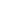 